PERSONAL DETAILSDATE OF BIRTH      ;          06/05/1991SEX                            ;	MALEMARITAL STATUS   ;      	SINGLENATIONALITY         ;          UGANDANVISA STATUS          ;         	TOURIST VISALANGUAGE            ;         ENGLISH & LUGANDAPROFILEAn energetic, hardworking sales person able to create good customer care for the best of the company - client relationship done within the company procedural guidelines and also ensure a high quality of service is consistently maintained with optimum efficiency. Currently looking for an appropriate opportunity with a reputable employer who rewards hard work and appreciates ability and loyalty.CAREER OBJECTIVEKeen to find this challenging position within an exciting employer where I will be able to continue to increase my work experience & develop my abilities.WORK HISTORYSep2014SALES ASSISTANT
to                     NAKUMATT SUPERMARKET
present           KAMPALADuties;Stocking shelves with merchandise.Answering queries from customers.Assisting shoppers to find the goods and products they are looking for.Attaching price tags to merchandise on the shop floor.Keeping the store tidy and clean, this includes hovering and mopping.Giving advice and guidance on product selection to customersWorking within established guidelines, particularly with brands.Keeping up to date with special promotions and putting up displays.June 2012SECURITY OFFICER
to                    SECUREX SECURITY GROUP
April 2014KAMPALA.Responsible for being the main point of contact in the event of any emergency or security incidents that occur on site.Duties: Protect company’s property and staff by maintaining a safe and secure environment.Observe for signs of crime or disorder and investigate disturbances.Act lawfully in direct defence of life or property.Apprehend criminals and evict violators.Take accurate notes of unusual occurrences.Report in detail any suspicious incidents.Patrol randomly or regularly building and perimeter.Monitor and control access at building entrances and vehicle gates.Watch alarm systems or video cameras and operate detecting/emergency equipment.Perform first aid or CPR.COMPUTER SKILLSMS OFFICE SUITE;WordPowerPointAccessExcelKEY SKILLS AND COMPETENCIESFamiliar with all cash handling & Credit card payment procedures. The motivation to learn new knowledge and skills.Good Housekeeping duties. Have a full knowledge of all food & beverage policies and procedures.REFERENCEAvailable upon request.KAFEERO 
DUBAI, UAE 
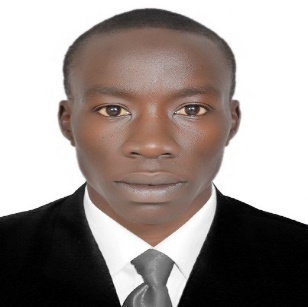 C/o-Mob: +971505891826
Email: kafeero.345048@2freemail.com Position Applying: SALES PERSONELEDUCATIONAugust 2011ROYAL INSTITUTE OF BUSINESS AND TECHNICAL EDUCATION
to June2012            Ordinary Diploma in Electrical Engineering (ODE)EDUCATIONAugust 2011ROYAL INSTITUTE OF BUSINESS AND TECHNICAL EDUCATION
to June2012            Ordinary Diploma in Electrical Engineering (ODE)Feb 2008 to Dec 2010ARCHBISHOP KIWANUKA SECONDARY SCHOOL MASAKA
Uganda Advanced Level of Education (UACE)